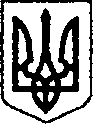 ПЕРЕЯСЛАВСЬКА МІСЬКА РАДАФІНАНСОВЕ УПРАВЛІННЯН А К А Звід  «26» січня 2022року	 			№ 3/01-04 Про преміювання   працівників фінансового управління 	Згідно п.2 ч.2 постанови Кабінету Міністрів України від 09 березня 2006 року № 268 «Про упорядкування структури та умов оплати праці працівників органів виконавчої влади, органів прокуратури, судів та інших органів» із змінами, положення про преміювання та розпорядження міського голови № 12/07- 04/11-22 від 25 січня 2022 року : НАКАЗУЮ : 	1.Преміювати за січень місяць 2022 року відповідно до особистого вкладу в результати роботи в розмірі до посадового окладу :	Жарко Ю.М.	100%	Підуст Л.П.	100%	Ткачук Н.Б.	100%	Грейліх І.В.		100%	Лемішко І.П. 	  90%	Ковальська І.В.	  90%	Коркач В.В.	100%	Калініченка В.О.		100%	2.Начальнику відділу бухгалтерського обліку та звітності провести нарахування та виплату премії в межах затвердженого фонду оплати праці, у відповідності з наказом та чинним законодавством.3. Контроль за виконанням наказу залишаю за собою.Начальник фінансового управління						Ю.ЖАРКО